Notes:https://www.poetrynook.com/poem/tamaleshttps://americanliterature.com/author/o-henry/https://www.britannica.com/biography/O-Henryhttps://americanliterature.com/author/o-henry/short-story/the-caballeros-wayMinutes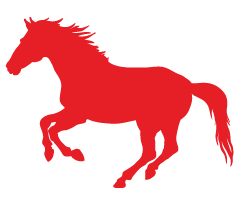 MinutesMinutesMinutesThe Mustang CouncilWednesday, 5.12.214:10-5:15 PMLibrary when in personMustang Zoom Room while remoteLink will be sent by emailThe Mustang CouncilWednesday, 5.12.214:10-5:15 PMLibrary when in personMustang Zoom Room while remoteLink will be sent by emailMeeting called by:Type of meeting:Facilitators:Note Taker:Meeting called by:Type of meeting:Facilitators:Note Taker:Meeting called by:Type of meeting:Facilitators:Note Taker:The Mustang Council of O. Henry Middle SchoolCampus Advisory CouncilJennifer Boltz, Sharon AlbrechtCristina TorresThe Mustang Council of O. Henry Middle SchoolCampus Advisory CouncilJennifer Boltz, Sharon AlbrechtCristina TorresThe Mustang Council of O. Henry Middle SchoolCampus Advisory CouncilJennifer Boltz, Sharon AlbrechtCristina TorresMembers:Members:Members:Sharon Albrecht, Jennifer Boltz, Sherril Deering, Marlo Malott, Ali Clare, Dell Mann, Heather Masters, Michelle Murphy, Dan Preston, Chris Rueter, Ashley Stout, Sharon Stockbauer, Angelica Tagle, Cristina Torres, Clee Upchurch, Leslie Hibbard, Kristi MellerskiSharon Albrecht, Jennifer Boltz, Sherril Deering, Marlo Malott, Ali Clare, Dell Mann, Heather Masters, Michelle Murphy, Dan Preston, Chris Rueter, Ashley Stout, Sharon Stockbauer, Angelica Tagle, Cristina Torres, Clee Upchurch, Leslie Hibbard, Kristi MellerskiSharon Albrecht, Jennifer Boltz, Sherril Deering, Marlo Malott, Ali Clare, Dell Mann, Heather Masters, Michelle Murphy, Dan Preston, Chris Rueter, Ashley Stout, Sharon Stockbauer, Angelica Tagle, Cristina Torres, Clee Upchurch, Leslie Hibbard, Kristi MellerskiResource persons:Resource persons:Resource persons:Attachments/Handouts:Attachments/Handouts:Attachments/Handouts:See LinksSee LinksSee LinksAgenda topicsAgenda topicsAgenda topicsAgenda topics4:10-4:15 p.m.Community Open Forum (3 minute time limit per speaker)Item 1Plan to share the letter with the district school board member - Lynn BoswellQ: What is the process of a name change? A: Experience of member from Lively: sought input from alumni, students, parents, community, voting, and taking to the board.C: We have a student who has also researched O. Henry and has said similar things.Community Open Forum (3 minute time limit per speaker)Item 1Plan to share the letter with the district school board member - Lynn BoswellQ: What is the process of a name change? A: Experience of member from Lively: sought input from alumni, students, parents, community, voting, and taking to the board.C: We have a student who has also researched O. Henry and has said similar things.Community Open Forum (3 minute time limit per speaker)Item 1Plan to share the letter with the district school board member - Lynn BoswellQ: What is the process of a name change? A: Experience of member from Lively: sought input from alumni, students, parents, community, voting, and taking to the board.C: We have a student who has also researched O. Henry and has said similar things.Community Open Forum (3 minute time limit per speaker)Item 1Plan to share the letter with the district school board member - Lynn BoswellQ: What is the process of a name change? A: Experience of member from Lively: sought input from alumni, students, parents, community, voting, and taking to the board.C: We have a student who has also researched O. Henry and has said similar things.Community members4:15-4:20 p.m.Approval of the April Minutes  *approvedApproval of the April Minutes  *approvedApproval of the April Minutes  *approvedApproval of the April Minutes  *approvedMustang Council4:20-4:25 p.m.PTA Update*Busiest last six weeks, last week was teacher appreciation week and we distributed gift cards, planning the 8th grade ceremony (lunch, kona ice, video, Mustang Day), handing out 2 $500 scholarships to former OHMS students, next year’s president is Nikki McCormickC: Thank you to PTA for everything this year!PTA Update*Busiest last six weeks, last week was teacher appreciation week and we distributed gift cards, planning the 8th grade ceremony (lunch, kona ice, video, Mustang Day), handing out 2 $500 scholarships to former OHMS students, next year’s president is Nikki McCormickC: Thank you to PTA for everything this year!PTA Update*Busiest last six weeks, last week was teacher appreciation week and we distributed gift cards, planning the 8th grade ceremony (lunch, kona ice, video, Mustang Day), handing out 2 $500 scholarships to former OHMS students, next year’s president is Nikki McCormickC: Thank you to PTA for everything this year!PTA Update*Busiest last six weeks, last week was teacher appreciation week and we distributed gift cards, planning the 8th grade ceremony (lunch, kona ice, video, Mustang Day), handing out 2 $500 scholarships to former OHMS students, next year’s president is Nikki McCormickC: Thank you to PTA for everything this year!Sherril Deering4:25-4:40 p.m.Principal's ReportLink here to see what is happening*updates on enrollment and discipline; Google Hangout is causing disruptions; attendance rates are still high, drop on STAAR days*upcoming events - STAAR, celebrations, hiring, working on master schedule, *Summer Enrichment - 2 or more core classes for students needing to review, 90 spots only, no Blend, no Zoom - all in person!Q: What is Culturize? A: We are reading this book as a campus and CAC is welcome to join. It is a book about school culture and how every person is a leader. Helping us frame our focus for the school year next year.Q: Does Jimmy Casas have relation to Elizabeth Casas? A: No.C: Culture is in reference to school culture not ethnic cultures.C: Thank you to Ms. Malott for navigating us through the year.Principal's ReportLink here to see what is happening*updates on enrollment and discipline; Google Hangout is causing disruptions; attendance rates are still high, drop on STAAR days*upcoming events - STAAR, celebrations, hiring, working on master schedule, *Summer Enrichment - 2 or more core classes for students needing to review, 90 spots only, no Blend, no Zoom - all in person!Q: What is Culturize? A: We are reading this book as a campus and CAC is welcome to join. It is a book about school culture and how every person is a leader. Helping us frame our focus for the school year next year.Q: Does Jimmy Casas have relation to Elizabeth Casas? A: No.C: Culture is in reference to school culture not ethnic cultures.C: Thank you to Ms. Malott for navigating us through the year.Principal's ReportLink here to see what is happening*updates on enrollment and discipline; Google Hangout is causing disruptions; attendance rates are still high, drop on STAAR days*upcoming events - STAAR, celebrations, hiring, working on master schedule, *Summer Enrichment - 2 or more core classes for students needing to review, 90 spots only, no Blend, no Zoom - all in person!Q: What is Culturize? A: We are reading this book as a campus and CAC is welcome to join. It is a book about school culture and how every person is a leader. Helping us frame our focus for the school year next year.Q: Does Jimmy Casas have relation to Elizabeth Casas? A: No.C: Culture is in reference to school culture not ethnic cultures.C: Thank you to Ms. Malott for navigating us through the year.Principal's ReportLink here to see what is happening*updates on enrollment and discipline; Google Hangout is causing disruptions; attendance rates are still high, drop on STAAR days*upcoming events - STAAR, celebrations, hiring, working on master schedule, *Summer Enrichment - 2 or more core classes for students needing to review, 90 spots only, no Blend, no Zoom - all in person!Q: What is Culturize? A: We are reading this book as a campus and CAC is welcome to join. It is a book about school culture and how every person is a leader. Helping us frame our focus for the school year next year.Q: Does Jimmy Casas have relation to Elizabeth Casas? A: No.C: Culture is in reference to school culture not ethnic cultures.C: Thank you to Ms. Malott for navigating us through the year.Marlo Malott4:40-4:50 p.m.Membership updates*Thank you to everyone rolling off - Mellerski, Stockbauer, Tagle, Stout, Deering, Murphy, Preston, RueterTrying to replace them with a diverse groups, been reaching out to feeder schools, and principals are sending out invites.Five parent applications - Salinas (Becker), Wood (BW), Roberts (BW),  Fyda (OH), Manning (Zilker); need Casis, Barton Hills, MathewsThanks also to those continuing on!Membership updates*Thank you to everyone rolling off - Mellerski, Stockbauer, Tagle, Stout, Deering, Murphy, Preston, RueterTrying to replace them with a diverse groups, been reaching out to feeder schools, and principals are sending out invites.Five parent applications - Salinas (Becker), Wood (BW), Roberts (BW),  Fyda (OH), Manning (Zilker); need Casis, Barton Hills, MathewsThanks also to those continuing on!Membership updates*Thank you to everyone rolling off - Mellerski, Stockbauer, Tagle, Stout, Deering, Murphy, Preston, RueterTrying to replace them with a diverse groups, been reaching out to feeder schools, and principals are sending out invites.Five parent applications - Salinas (Becker), Wood (BW), Roberts (BW),  Fyda (OH), Manning (Zilker); need Casis, Barton Hills, MathewsThanks also to those continuing on!Membership updates*Thank you to everyone rolling off - Mellerski, Stockbauer, Tagle, Stout, Deering, Murphy, Preston, RueterTrying to replace them with a diverse groups, been reaching out to feeder schools, and principals are sending out invites.Five parent applications - Salinas (Becker), Wood (BW), Roberts (BW),  Fyda (OH), Manning (Zilker); need Casis, Barton Hills, MathewsThanks also to those continuing on!Sharon Albrecht4:50-5:05 p.m.Year in Review and Looking Ahead*List of topics we discussed, current status, and next steps*BTO follow up - Leadership meeting next week, but agreed on funds used for professional development, planning and prep (can also include guest speaker), $6000 of $11000 set aside for conferences, summer training (ex. AVID), 1 District of Innovation days to make up time next year, the other $6000 for teacher compensation for planning and prep*CP&I follow up- district is requiring a dedicated committee, already started at high school* Vision/Mission/Philosophy follow up - looking for folks to be in a work group in fall*Marketing follow up - looking for folks to be in a work group in fall*Cell Phone follow up - not necessarily looking at a phone collection system at beginning of the day, will follow up with data*BMC follow up - pick back up in fall*Fine Arts follow up - none*Wellness Counselor - Wanda Montemayor leaving for private practice, we will not be able to refund this position, Gramercy is a district connection to outside organization, Counselors collect data monthly and we will keep analyzing this data.*Excessive Testing follow up - what can we do to move this forward?*Standards Based Grading follow up - campus and district moving forward on this, we will pick apart grading policy and look for some content teams to pilot this programC: 9 week grading cycle has been approved.Q: Is it true the district has moved to less testing? A: They are spreading them out. We will have a district assessment calendar before the end of the year.Q: Is Middle Of Year test going away? A: We asked to replace it with a short cycle assessment.Year in Review and Looking Ahead*List of topics we discussed, current status, and next steps*BTO follow up - Leadership meeting next week, but agreed on funds used for professional development, planning and prep (can also include guest speaker), $6000 of $11000 set aside for conferences, summer training (ex. AVID), 1 District of Innovation days to make up time next year, the other $6000 for teacher compensation for planning and prep*CP&I follow up- district is requiring a dedicated committee, already started at high school* Vision/Mission/Philosophy follow up - looking for folks to be in a work group in fall*Marketing follow up - looking for folks to be in a work group in fall*Cell Phone follow up - not necessarily looking at a phone collection system at beginning of the day, will follow up with data*BMC follow up - pick back up in fall*Fine Arts follow up - none*Wellness Counselor - Wanda Montemayor leaving for private practice, we will not be able to refund this position, Gramercy is a district connection to outside organization, Counselors collect data monthly and we will keep analyzing this data.*Excessive Testing follow up - what can we do to move this forward?*Standards Based Grading follow up - campus and district moving forward on this, we will pick apart grading policy and look for some content teams to pilot this programC: 9 week grading cycle has been approved.Q: Is it true the district has moved to less testing? A: They are spreading them out. We will have a district assessment calendar before the end of the year.Q: Is Middle Of Year test going away? A: We asked to replace it with a short cycle assessment.Year in Review and Looking Ahead*List of topics we discussed, current status, and next steps*BTO follow up - Leadership meeting next week, but agreed on funds used for professional development, planning and prep (can also include guest speaker), $6000 of $11000 set aside for conferences, summer training (ex. AVID), 1 District of Innovation days to make up time next year, the other $6000 for teacher compensation for planning and prep*CP&I follow up- district is requiring a dedicated committee, already started at high school* Vision/Mission/Philosophy follow up - looking for folks to be in a work group in fall*Marketing follow up - looking for folks to be in a work group in fall*Cell Phone follow up - not necessarily looking at a phone collection system at beginning of the day, will follow up with data*BMC follow up - pick back up in fall*Fine Arts follow up - none*Wellness Counselor - Wanda Montemayor leaving for private practice, we will not be able to refund this position, Gramercy is a district connection to outside organization, Counselors collect data monthly and we will keep analyzing this data.*Excessive Testing follow up - what can we do to move this forward?*Standards Based Grading follow up - campus and district moving forward on this, we will pick apart grading policy and look for some content teams to pilot this programC: 9 week grading cycle has been approved.Q: Is it true the district has moved to less testing? A: They are spreading them out. We will have a district assessment calendar before the end of the year.Q: Is Middle Of Year test going away? A: We asked to replace it with a short cycle assessment.Year in Review and Looking Ahead*List of topics we discussed, current status, and next steps*BTO follow up - Leadership meeting next week, but agreed on funds used for professional development, planning and prep (can also include guest speaker), $6000 of $11000 set aside for conferences, summer training (ex. AVID), 1 District of Innovation days to make up time next year, the other $6000 for teacher compensation for planning and prep*CP&I follow up- district is requiring a dedicated committee, already started at high school* Vision/Mission/Philosophy follow up - looking for folks to be in a work group in fall*Marketing follow up - looking for folks to be in a work group in fall*Cell Phone follow up - not necessarily looking at a phone collection system at beginning of the day, will follow up with data*BMC follow up - pick back up in fall*Fine Arts follow up - none*Wellness Counselor - Wanda Montemayor leaving for private practice, we will not be able to refund this position, Gramercy is a district connection to outside organization, Counselors collect data monthly and we will keep analyzing this data.*Excessive Testing follow up - what can we do to move this forward?*Standards Based Grading follow up - campus and district moving forward on this, we will pick apart grading policy and look for some content teams to pilot this programC: 9 week grading cycle has been approved.Q: Is it true the district has moved to less testing? A: They are spreading them out. We will have a district assessment calendar before the end of the year.Q: Is Middle Of Year test going away? A: We asked to replace it with a short cycle assessment.Sharon Albrecht5:05-5:10 p.m.Questions, comments, suggestionsHow can we make the Mustang Council better in 2021-2022?*See previous document for ideas on how to make CAC better.*focus on making it more action oriented, we want to include more students (not required, but valuable) and get feedback on topics, want to have more engaging activities, follow up on items from previous month to make sure action items are done, increase visibility, monthly calendar/focus, expand recruitment, sub groups, consider meeting times/addition of virtual options, how can we motivate teachers to want to be a part of the CAC*teachers can email Sharon to add other ideas to the documentC: Might be helpful to invite new members to last meeting or meet and greet in August.C: Will look at supplemental pay for teachers on CAC next yearQ: When can we do meet and greet? A: Teachers won’t be selected by Aug. 4th, but we can have a meet and greet before the New Parent Orientation, also option on Aug. 11th as teachers are returningQ: How are staff selected? A: Volunteers, work within departments, try to make sure there is equal representationQuestions, comments, suggestionsHow can we make the Mustang Council better in 2021-2022?*See previous document for ideas on how to make CAC better.*focus on making it more action oriented, we want to include more students (not required, but valuable) and get feedback on topics, want to have more engaging activities, follow up on items from previous month to make sure action items are done, increase visibility, monthly calendar/focus, expand recruitment, sub groups, consider meeting times/addition of virtual options, how can we motivate teachers to want to be a part of the CAC*teachers can email Sharon to add other ideas to the documentC: Might be helpful to invite new members to last meeting or meet and greet in August.C: Will look at supplemental pay for teachers on CAC next yearQ: When can we do meet and greet? A: Teachers won’t be selected by Aug. 4th, but we can have a meet and greet before the New Parent Orientation, also option on Aug. 11th as teachers are returningQ: How are staff selected? A: Volunteers, work within departments, try to make sure there is equal representationQuestions, comments, suggestionsHow can we make the Mustang Council better in 2021-2022?*See previous document for ideas on how to make CAC better.*focus on making it more action oriented, we want to include more students (not required, but valuable) and get feedback on topics, want to have more engaging activities, follow up on items from previous month to make sure action items are done, increase visibility, monthly calendar/focus, expand recruitment, sub groups, consider meeting times/addition of virtual options, how can we motivate teachers to want to be a part of the CAC*teachers can email Sharon to add other ideas to the documentC: Might be helpful to invite new members to last meeting or meet and greet in August.C: Will look at supplemental pay for teachers on CAC next yearQ: When can we do meet and greet? A: Teachers won’t be selected by Aug. 4th, but we can have a meet and greet before the New Parent Orientation, also option on Aug. 11th as teachers are returningQ: How are staff selected? A: Volunteers, work within departments, try to make sure there is equal representationQuestions, comments, suggestionsHow can we make the Mustang Council better in 2021-2022?*See previous document for ideas on how to make CAC better.*focus on making it more action oriented, we want to include more students (not required, but valuable) and get feedback on topics, want to have more engaging activities, follow up on items from previous month to make sure action items are done, increase visibility, monthly calendar/focus, expand recruitment, sub groups, consider meeting times/addition of virtual options, how can we motivate teachers to want to be a part of the CAC*teachers can email Sharon to add other ideas to the documentC: Might be helpful to invite new members to last meeting or meet and greet in August.C: Will look at supplemental pay for teachers on CAC next yearQ: When can we do meet and greet? A: Teachers won’t be selected by Aug. 4th, but we can have a meet and greet before the New Parent Orientation, also option on Aug. 11th as teachers are returningQ: How are staff selected? A: Volunteers, work within departments, try to make sure there is equal representationMustang Council5:12-5:15 p.m.Agenda items for First meeting September 2021Welcome new members, introductionsPurpose of the Campus Advisory CouncilNEW CP&I Campus Committee -- Leadership, responsibilities Agenda items for First meeting September 2021Welcome new members, introductionsPurpose of the Campus Advisory CouncilNEW CP&I Campus Committee -- Leadership, responsibilities Agenda items for First meeting September 2021Welcome new members, introductionsPurpose of the Campus Advisory CouncilNEW CP&I Campus Committee -- Leadership, responsibilities Agenda items for First meeting September 2021Welcome new members, introductionsPurpose of the Campus Advisory CouncilNEW CP&I Campus Committee -- Leadership, responsibilities Mustang Council  5:15 p.m.Adjourn and THANK YOU!Adjourn and THANK YOU!Adjourn and THANK YOU!Adjourn and THANK YOU!